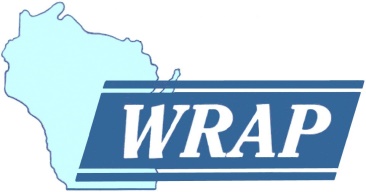 Wisconsin Representatives of Activity ProfessionalsAnnual WRAP Conference Call for PapersOur Annual WRAP Conference is held every fall at a convention center in Wisconsin.  We have a long history of providing exceptional educational opportunities to persons working in the activity field in long term care. If you are interested in presenting at our conference or if you would like to make a referral please send the below information to Tracey Draper, WRAP Speaker Chair, at wrapspeakerchair@gmail.com.SPEAKER INFORMATIONName_________________________________   Phone number__________________Company_____________________________________________________________Address______________________________________________________________E-mail______________________________website___________________________Academic Credentials: (note: list most advanced degree or two is sufficient) Institution, Degree, Major, Year)Presentation InformationTitle of session: ___________________________________________________________Length of session: __________________________Brief autobiographical paragraph: (note 25-50 words summary is sufficient).Description of the session: (note: 25-50 word summary is sufficient).List three measurable session objectives:	1.2.3.	If you are submitting more than one possible session, please complete this form for each session.Session Tracking-Please select which area your session would be appropriate for below- (one or more my be selected)  _____Assisted Living    ______Skilled Nursing Care    _____Adult Day Care_____Memory Care      ______Educating                       _____ManagementSpeaker Fee:________________________________________________Speaker topic areas of interest: aging, wellness, behaviors, self-esteem, leisure, spiritual, therapeutic approaches, communication, leadership skills, professionalism, interpersonal relationships, community services and support, resources, motivation, care planning, regulations, management skills, evaluation and assessment, legal, ethical issues, advocacy, resident rights, volunteers, quality assurance, research and person directed care.Please note the following timeline:1/31/2019     	Deadline for submittal of your proposal to the speaker committee.                                  (Completed speaker information) 3/1/2019       	Speakers are selected for Conference by speaker committee.                      		Contracts are drawn up and sent to speakers.3/31/2019     	Last date for changes and additions in any required documentation for 				accepted speakers. Contracts are completed and returned to WRAP.6/2/2019	Brochure mailed to WRAP members6/9/2019	Brochure mailed to Wisconsin facilities.9/12/2019	Speakers are notified of number of attendees in sessions so handouts                         and materials can be prepared for sessions.9/18-20/2019   WRAP 41st Annual Conference in Wisconsin Dells, WIPlease return you completed call for papers information to:Tracey Draper1351 Wisconsin River DrivePort Edwards, WI 54469WRAPSpeakerChair@gmail.com         Thank you for applying to be a speaker at the 41st WRAP Conference.Tracey Draper		                                                     Speaker Chair					                     